Лекция 13Введение в частную вирусологию. Возбудители респираторных вирусных инфекций (семейства Orthomyxoviridae, Paramyxoviridae, Adenoviridae, Coronaviridae, Poxviridae).Цель лекции: Ознакомить студентов с морфо-биологическими свойствами возбудителей острых респираторных инфекций (семейство Orthomyxoviridae, Paramyxoviridae, Adenoviridae, Coronaviridae, род Rhinovirus), заболеваниями, вызываемыми этими вирусами, микробиологической диагностикой, специфическим лечением и профилактикой.План лекции:Введение в частную вирусологию.Вирусы вызывающие острые респираторные инфекции.Ортомиксовирусы. Классификация, общие свойства.- вирус гриппа, микробиологическая диагностика гриппа. Принципы специфической профилактики и лечение (вакцины, иммуноглобулины, интерферон, химические препараты).4. Парамиксовирусы. Классификация, общие свойства. - вирус парагриппа, роль в патологии человека.- респираторно-синтициальный вирус..Роль в патологии человека5. Аденовирусы. Классификация. Роль вируса в патологии человека Микробиологическая диагностика.6. Коронавирусы, классификация. Строение вириона.  COVID-19 инфекция, специфическая профилактика и лечения.Оснащение лекции: kомпьютер, проектор, электронная презентация Литература. Cтр. 1Ортомиксовирусы (вирусы гриппа)Таксономия. Ортомиксовирусы (семейство Orthomyxoviridae, от греч. orthos — 
прямой, myxа — слизь) — это РНК-содержащие сложноорганизованные вирусы. 
Семейство включает род Thogotovirus (передаваемые клещами арбовирусы), род 
Isavirus (вирус инфекционной анемии лосося) и имеющие наибольшее значение 
в патологии человека три рода вирусов гриппа — Influenzavirus А, Influenzavirus 
В и Influenzavirus С.Вирусы гриппа А поражают не только людей, но и животных и отличаются 
значительным антигенным разнообразием и наибольшей эпидемиологической 
опасностью.Грипп (от ст.-фр. grippe, gripper — схватывать, царапать) — острое инфек-
ционное вирусное заболевание человека, характеризующееся поражени-
ем респираторного тракта, лихорадкой, общей интоксикацией, нарушени-
ем деятельности сердечно-сосудистой и нервной систем.Во многих странах грипп называют «инфлюэнца» (от итал. influenza — вли-
яние). Описание симптомов болезни было впервые сделано еще до нашей эры 
Гиппократом и Титом Ливием. Вирус гриппа человека впервые был выделен 
в 1933 г. английскими вирусологами У. Смитом, К. Эндрюсом и П. Лейдлoу 
путем заражения хорьков носоглоточными смывами больного гриппом. Позже 
этот вирус был отнесен к типу А. В России вирус гриппа типа А впервые выдели-
ли А.А. Смородинцев в 1936 г. в Ленинграде и Л.А. Зильбер в Москве. В 1940 г.Т. Френсис и Т. Меджил открыли существование вирусов гриппа типа В. Позже, в 1947 г., Р. Тейлор выделил вирусы гриппа типа С.Морфология и состав вириона. Вирион имеет сферическую 
форму (диаметр 80-120 нм), но в свежевыделенных препаратах от больного 
могут встречаться нитевидные формы значительной длины. В центре вири-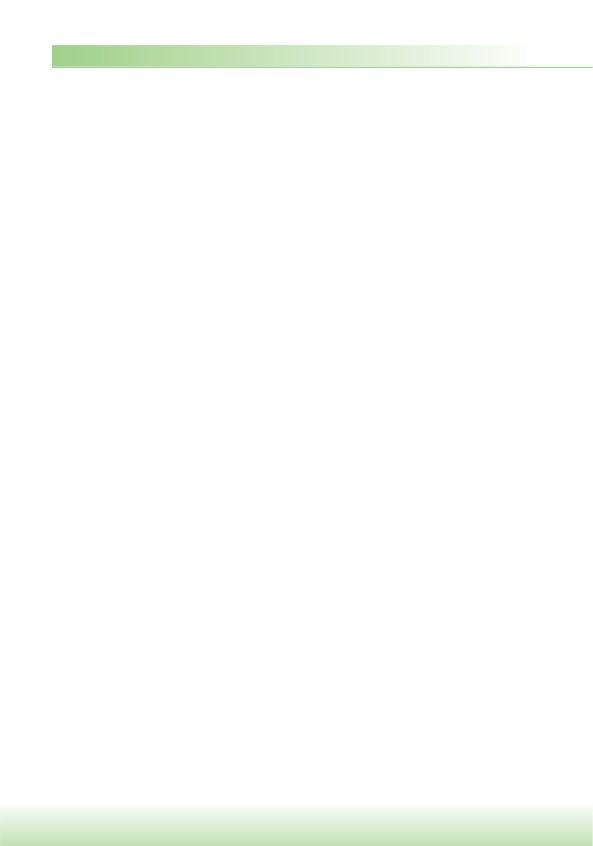 она расположен нуклеокапсид, имеющий спиральный тип симметрии. Геном 
представлен однонитевой сегментированной минус-РНК (вирусы А и В име-
ют 8 сегментов, вирус С — только 7), с которой связаны белки полимеразного 
комплекса (РВ1, РВ2, РА). Сегментированная РНК вирусов предрасположена 
к генетическим рекомбинациям. Капсид состоит в основном из белка — нукле-
опротеина (NP). Нуклеокапсид окружен слоем матриксного белка М1 и мем-
бранного белка М2. Высокий уровень M1-белка индуцирует при репродукции 
экспорт сегментов генома белком NEP (нуклеарный экспортный белок). По-
верх этих структур располагается липопротеиновая оболочка, за счет которой 
вирусы гриппа чувствительны к эфиру. Липопротеиновая оболочка имеет кле-
точное происхождение. Она несет на своей поверхности гликопротеиновые 
шипы (длиной около 10 нм): гемагглютинин (HА) и нейраминидазу (NА). Ко-
личество гемагглютинина в 5 раз больше количества нейраминидазы. У вирусов 
типа С нейраминидазы нет. HА и NА кодируются вирусным геномом и в про-
цессе репродукции вирусов встраиваются в мембрану клетки хозяина. Таким 
образом, выходя из клетки, вирусы покрываются оболочкой, уже содержащей 
HА и NА. Гемагглютинин является тримером, т.е. состоит из трех молекул бел-
ка, а нейраминидаза — тетрамером, т.е. состоит из четырех молекул белка. На 
поверхности обоих гликопротеинов есть специальные области для связывания 
с рецепторами. Гемагглютинины вируса гриппа связываются с рецепторами 
чувствительных клеток, а затем нейраминидаза их модифицирует и вирус про-
никает в клетку путем эндоцитоза. Нейраминидаза участвует также в выходе 
из клетки новых вирионов (препятствует агрегации вирионов). Кроме того, она 
снижает вязкость секретов, облегчая проникновение вируса в нижние отделы 
респираторного тракта. Оба гликопротеина могут быть получены в очищенном 
виде, что важно для производства субъединичных гриппозных вакцин, содер-
жащих эти цельные молекулы.Репродукция. Для вирусов гриппа специфическими рецепторами являют-
ся соединения, содержащие сиаловую кислоту. На мембране клеток — разный 
состав сиалоолигосахаридов и липидных компонентов. Кроме того, у молекул 
гемагглютинина разнообразных вирусов может быть разное строение «рецеп-
торного кармана», который связывается с рецептором, образуя «эндоцитарную 
вакуоль», в результате чего вирус проходит внутрь клетки путем эндоцито-
за. В клетке происходит частичная депротеинизация, и сердцевина вириона 
транспортируется к ядру клетки. На ядерной оболочке происходит завершение 
депротеинизации, т.е. удаление матриксного белка (М-белок), и в ядро прони-
кает нуклеокапсид. В ядре клетки происходит транскрипция генов, в которой 
участвуют полимеразный комплекс (PA, PB1-PB2) и белок NP. Вирус индуци-
рует синтез и процессинг клеточных мРНК, от которых белок PB2 «откусыва-
ет» кэп-структуру и прилегающие 10-13 нуклеотидов. Они и являются прай-
мером для синтеза вирусной мРНК, которая транспортируется в цитоплазму, 
где и кодирует синтез соответствующего белка на рибосомах. При репликации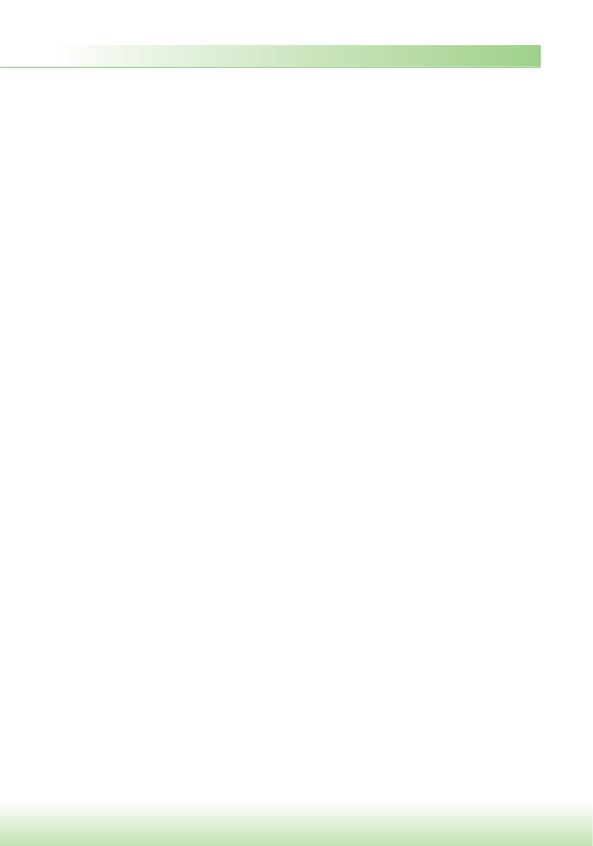 генома, которая идет в ядре клеток, транскрибируется вся нить сегмента РНК. 
Сначала образуется плюс-нить, затем на матрице образуется минус-нить до-
черних РНК. Сборка нуклеокапсида происходит в ядре. Формирование ви-
русных частиц идет на клеточных мембранах, в которые к этому времени уже 
встроены гемагглютинин и нейраминидаза, а выход из клетки происходит пу-
тем «почкования».Антигенная структура. Вирусы гриппа имеют внутренние и поверхност-
ные антигены. Внутренние антигены представлены нуклеопротеином (NP-бел-
ком) и М-белками. Структуру этих родоспецифических антигенов определя-
ют посредством ИФА, РСК и др. Поверхностные антигены (гемагглютинин 
и нейраминидаза) являются протективными. Их структуру, которая определяет 
подтипы и варианты вируса гриппа, исследуют в РТГА, ИФА и др. Структура 
поверхностных антигенов вирусов гриппа А постоянно изменяется, причем из-
менения HА- и NА-антигенов происходят независимо друг от друга. В настоя-
щее время известно 15 подтипов гемагглютинина и 9 подтипов нейраминидазы, 
но от человека стабильно выделяются только H1, H2, H3 и N1, N2.Необычайная изменчивость вирусов гриппа А объясняется двумя процесса-
ми, которые получили названия антигенный дрейф и антигенный шифт: 
	x антигенный дрейф — это незначительные изменения структуры поверх-ностных антигенов, которые происходят достаточно часто и обусловлены 
точечными мутациями в тех сайтах генома, которые отвечают за синтез 
и структуру антигенных детерминант гемагглютинина и нейраминидазы. 
В результате в популяции вирусов постоянно появляются новые серова-
рианты, которые незначительно отличаются от исходного штамма. Но-
вые варианты обусловливают периодические эпидемии гриппа, потому 
что через 2-3 года циркуляции любого штамма среди людей структура 
поверхностных протективных антигенов настолько изменяется, что вы-
работанный ранее иммунитет лишь частично защищает от заболевания. 
Так коллективный иммунитет становится фактором отбора новых анти-
генных вариантов;x 	антигенный шифт (от англ. shift — скачок) — это значительные измененияструктуры поверхностных антигенов вируса гриппа А, которые обуслов-
лены пересортировкой и полной заменой гена, кодирующего гемагглюти-
нин или нейраминидазу определенной разновидности. Шифт происходитредко и обычно является результатом рекомбинаций, происходящих при 
попадании в одну клетку двух разных подтипов вирусов. В результате 
шифта полностью заменяется структура антигена и образуется новыйподтип вируса, который становится причиной пандемии. Считается, что 
	источником новых подтипов могут быть вирусы гриппа животных. 
	Резистентность. В окружающей среде устойчивость вирусов — средняя. Вирусы гриппа чувствительны к высоким температурам (более 60 qС), УФ-об-
лучению, жирорастворителям, но могут некоторое время сохраняться при низ-ких температурах — в течение недели не погибают при температуре около 4 qС. Вирусы чувствительны к табельным дезинфектантам.Эпидемиология. Грипп — антропоноз. Основной механизм передачи — аэ-
рогенный, путь — воздушно-капельный (при кашле, чиханьи, разговоре). Также 
возможна контактная передача (при переносе вирусов через инфицированные 
руки или предметы на слизистую носа или конъюнктиву). Грипп — высококон-
тагиозное заболевание и часто протекает в виде эпидемий и даже пандемий. 
Люди очень восприимчивы к вирусам гриппа. Развитие эпидемии регулируется 
формированием среди людей иммунной прослойки, т.е. постепенным увеличе-
нием числа переболевших и, следовательно, защищенных от данной разновид-
ности вируса. Чаще и тяжелее болеют дети как не имеющие стойкого проти-
вогриппозного иммунитета. Но смертность выше среди взрослых, особенно из 
группы риска (пожилые люди, а также пациенты с ослабленной резистентно-
стью и др.). Вспышки инфекции легко возникают в замкнутых коллективах.Наибольшее эпидемиологическое значение имеют вирусы гриппа А, так как 
они поражают не только человека, но и животных (в том числе птиц) и вызыва-
ют не только эпидемии, но и пандемии с высокой смертностью. В ХХ в. наиболее 
известны три пандемии гриппа. В 1918-1920 гг. возбудителем пандемии стал 
вирус гриппа А (подтип H1N1). Грипп получил название «испанский». Во вре-
мя этой тяжелейшей пандемии умерло более 20 млн человек. В 1957-1959 гг. 
возбудителем пандемии также стал вирус гриппа А (подтип H2N2). Грипп по-
лучил название «азиатский» (вирус впервые был выделен в Сингапуре). Болело 
1,5-2 млрд человек. В 1968-1970 гг. пандемическим штаммом стал вирус грип-
па А подтипа H3N2. Грипп получил название «гонконгский» в соответствии 
с местом первичного выделения вируса. Болело около 1 млрд человек. В пе-
риоды между пандемиями почти ежегодно повторяются эпидемии, вызванные 
вирусом гриппа А. Эпидемии гриппа В обычно происходят раз в 4-6 лет. В по-
следние годы в эпидемиологическом процессе одновременно участвуют вирусы 
гриппа А (H3N2 и H1N1), а также вирус гриппа типа В. Поэтому именно такие 
разновидности вирусов включены в состав современных вакцин для профилак-
тики гриппа. Однако несмотря на создание профилактических средств, грипп 
относят к числу неуправляемых инфекций, поэтому так важна созданная ВОЗ 
программа глобального эпиднадзора за гриппом, в которой участвует и Россия.Патогенез. В основном входные ворота инфекции — это верхние дыхатель-
ные пути, но вирус может проникнуть сразу в альвеолы, что вызывает развитие 
первичной острой пневмонии. У пациентов из групп высокого риска именно 
она — частая причина смерти. Первичная репродукция вирусов происходит 
в клетках эпителия респираторного тракта. Инфицированные клетки начина-
ют вырабатывать интерферон, обладающий неспецифическим противовирус-
ным действием. Развиваются воспаление, отек, набухание базальной мембраны 
и происходит десквамация клеток поверхностного эпителия. Через поврежден-
ные эпителиальные барьеры вирус гриппа А проникает в кровоток и вызываетвиремию. Всасывание продуктов распада клеток также оказывает токсическое 
и сенсибилизирующее действие на организм. Вирус активирует систему проте-
олиза и повреждает эндотелий капилляров. Это повышает проницаемость сосу-
дов и серозных оболочек, что вызывает геморрагии и нарушение гемодинамики 
с расстройствами микроциркуляции. При гриппе также развивается транзитор-
ный вторичный иммунодефицит, что предрасполагает к вторичным бактериаль-
ным инфекциям.Клиника. Инкубационный период длится 1-2 дня. Клинические проявле-
ния сохраняются 3-7 дней. Реконвалесценция 7-10 дней. При гриппе А начало 
болезни острое, у больного обычно наблюдается интоксикация (высокая лихорад-
ка с ознобом, суставные и мышечные боли, сильная головная боль). Вирус гриппа 
А — нейротропен, поэтому возможно развитие нейротоксикоза, в результате чего 
может наступить смерть (чаще у детей). Развивается катар верхних дыхательных 
путей («саднящий» сухой кашель, боли за грудиной, нарушение фонации, ринит 
и ринорея). Характерен геморрагический синдром — кровоизлияния в кожу, се-
розные и слизистые оболочки и внутренние органы, повышенная кровоточивость. 
Опасное осложнение — геморрагическая пневмония и отек легких. Редко и чаще 
у детей бывает абдоминальный синдром (боли в животе, тошнота, рвота, диарея). 
Осложнения при гриппе проявляются в виде бактериальной суперинфекции, 
обычно вызванной пневмококками или золотистым стафилококком. Грипп А 
также может осложняться нарушениями функций нервной, сердечно-сосудистой 
систем, печени и почек и др. Грипп В, как правило, протекает легче, чем грипп А, 
и может сопровождаться такими симптомами, как конъюнктивит, глазная боль, 
или фотофобия. Кроме того, вирус типа В не обладает нейротропностью. Грипп, 
вызванный вирусами типа С, протекает легко.Иммунитет. Во время заболевания в противовирусном ответе участвуют 
факторы врожденного иммунитета, D-интерферон, специфические IgA в секре-
тах респираторного тракта, которые обеспечивают местный иммунитет. Протек-
тивные вируснейтрализующие штаммоспецифические сывороточные антитела 
достигают максимального уровня через 2-3 нед. В ходе реконвалесценции важ-
на роль клеточного иммунитета (NK-клетки и специфические цитотоксические 
T-лимфоциты). Постинфекционный иммунитет достаточно длителен и прочен, 
но высокоспецифичен.Микробиологическая диагностика. Диагноз «грипп» базируется на: 1) вы-
делении и идентификации вируса; 2) определении вирусных антигенов и/или 
вирусной РНК в инфицированных клетках; 3) поиске вирусоспецифических ан-
тител в сыворотке больного. Материал для исследования — носоглоточное отде-
ляемое, которое берут тампонами или отсасывают с задней стенки глотки и носа 
в первые три дня болезни. Иногда исследуют мазки-отпечатки со слизистой 
носа. Для определения антител исследуют парные сыворотки крови больного.Экспресс-диагностика. Обнаруживают вирусные антигены в исследуемом 
материале посредством РИФ (прямой и непрямой варианты) и ИФА. Можнообнаружить в материале РНК вирусов при помощи ПЦР с обратной транскрип-
цией.Вирусологический метод. Культивировать вирусы гриппа можно в курином 
эмбрионе, в культуре клеток (первичная культура клеток почек обезьян, клетки 
почек собак, почек макак-резус и т.п.) и в организме лабораторных животных. 
Индикацию вирусов проводят в зависимости от лабораторной модели (по ги-
бели, по клиническим и патоморфологическим изменениям, ЦПЭ, образованию 
«бляшек», «цветной пробе», РГА и гемадсорбции). Идентифицируют вирусы по 
антигенной структуре. Применяют РСК, РТГА, ИФА, РБН вирусов и др.Серологический метод. Диагноз ставят при четырехкратном увеличении 
титра антител в парных сыворотках от больного, полученных с интервалом 10-14 дней. Применяют РТГА, РСК, ИФА, РН вирусов. Метод чаще используют для ретроспективной диагностики.Лечение. В большинстве случаев течение гриппа доброкачественное и тре-
бует только симптоматического/патогенетического лечения (применяют жа-
ропонижающие, сосудосуживающие, антигистаминные препараты, витамины, 
детоксикацию, иммуномодуляторы, ангиопротекторы, ингибиторы протеолиза 
и т.д.). Неспецифически угнетает размножение вирусов D-интерферон, препа-
раты которого применяют интраназально. Можно применять индукторы эн-
догенного интерферона. Для этиотропного лечения используют различные 
противовирусные химиотерапевтические препараты, эффективность которых 
проявляется в первые 48 ч от начала заболевания. Ремантадин препятствует 
только репродукции вирусов гриппа А, блокируя ионные каналы белка М2 и из-
менение рН лизосом клетки-хозяина. Арбидол — препарат, который действует 
на вирусы гриппа типов А и В, нетоксичен, является иммуномодулятором и ин-
дуктором эндогенного интерферона. Ингибиторы нейраминидазы (например, 
озельтамивир и др.) связываются со стабильными (консервативными) участ-
ками нейраминидазы, одинаковыми у вируса гриппа всех типов. При тяжелых 
формах гриппа можно применять также противогриппозный донорский имму-
ноглобулин и нормальный иммуноглобулин человека для внутривенного вве-
дения. Если присоединяется бактериальная инфекция, назначают антибиотики.Профилактика.  Для  неспецифической  профилактики  гриппа  показаны 
противоэпидемические мероприятия, ограничивающие распространение виру-
сов гриппа аэрогенно и контактно (изоляция больных, карантин в детских кол-
лективах и лечебных учреждениях, дезинфекция белья и посуды, ношение мар-
левой повязки, тщательное мытье рук). Большое значение имеет повышение 
общей сопротивляемости организма. Для неспецифической противовирусной 
профилактики применяют интраназально препараты D-интерферона и оксоли-
на (интраназально 2 раза в день 0,25% мазь в течение 25 дней во время эпиде-
мии гриппа). Для экстренной химиопрофилактики во время эпидемии гриппа 
можно применять ингибиторы нейраминидазы, а также арбидол и ремантадин 
(в течение не менее 2-3 нед.). Следует помнить, что действие ремантадина огра-ничено типом вируса, а также то, что он может вызвать побочные эффекты (воз-
буждение ЦНС, желудочно-кишечные расстройства).Специфическая плановая профилактика заключается в вакцинации. Вак-
цинирование проводят не менее чем за месяц до начала эпидемического сезона 
(октябрь-ноябрь). Оно рекомендовано прежде всего лицам из группы высокого 
риска, персоналу лечебных учреждений и т.п. Для поддержания напряженного 
иммунитета требуется ежегодная ревакцинация. Разработано несколько разно-
видностей вакцин для профилактики гриппа А и В, приготовленных на основе 
штаммов, прогностически актуальных в данный эпидемиологический сезон. Вак-
цинные штаммы обновляются раз в 2-3 года. В России разрешены к применению 
следующие вакцины: живые аллантоисные (интраназальная), инактивированные 
цельновирионные (парентеральная-подкожная), химические (в том числе поли-
мер-субъединичная), сплит-вакцины. Живые вакцины создают наиболее полно-
ценный, в том числе местный, иммунитет. Однако они, а также инактивирован-
ные цельновирионные вакцины могут вызывать аллергию у лиц с повышенной 
чувствительностью к куриному белку. Сплит-вакцины, т.е. высокоочищенные 
«расщепленные», содержат полный набор вирусных антигенов, но из них удале-
ны липиды липопротеиновой оболочки, чтобы уменьшить пирогенный эффект. 
Субвирионные («химические») вакцины содержат только протективные антиге-
ны (НА и NА). Современные субъединичные вакцины нового поколения обла-
дают также иммуномодулирующим действием за счет полимеров-адъювантов.16.1.7. Парамиксовирусы (семейство Paramyxoviridae)Парамиксовирусы (семейство Paramyxoviridae, от лат. para — около, myxa — 
слизь) — семейство сложных РНК-содержащих вирусов. Включает два подсе-
мейства: Paramyxovirinae, в которое входят роды Morbillivirus, Respirovirus, Rubu-
lavirus, Avulavirus и Henipavirus; Pneumovirinae, которое включает роды Pneumovirus 
и Metapneumovirus (табл. 16.2). В семейство входят респираторно-синцитиальный 
вирус (РСВ), вирусы кори, паротита, парагриппа. Они передаются респиратор-
ным механизмом. В 1998 г. были идентифицированы зоонозные парамиксовиру-
сы — вирусы Хендра и Нипах, вызвавшие эпидемические вспышки тяжелых эн-
цефалитов у людей в странах Юго-Восточной Азии и Австралии. Экологически 
они связаны с летучими мышами, выделяющими вирус со слюной и мочой. 
Болеют свиньи, собаки, кошки. В 2001 г. был открыт метапневмовирус челове-
ка — один из ведущих возбудителей инфекций дыхательных путей детей первого 
года жизни.Структура. Вирион парамиксовирусов имеет диаметр 150-200 нм, окружен 
оболочкой с гликопротеиновыми шипами. Под оболочкой находится спираль-
ный нуклеокапсид, состоящий из линейной однонитевой минус-РНК, связан-
ной с белками: нуклеопротеином (N), поддерживающим геномную структуру; 
большим структурным протеином L (транскриптазой) и фосфопротеином P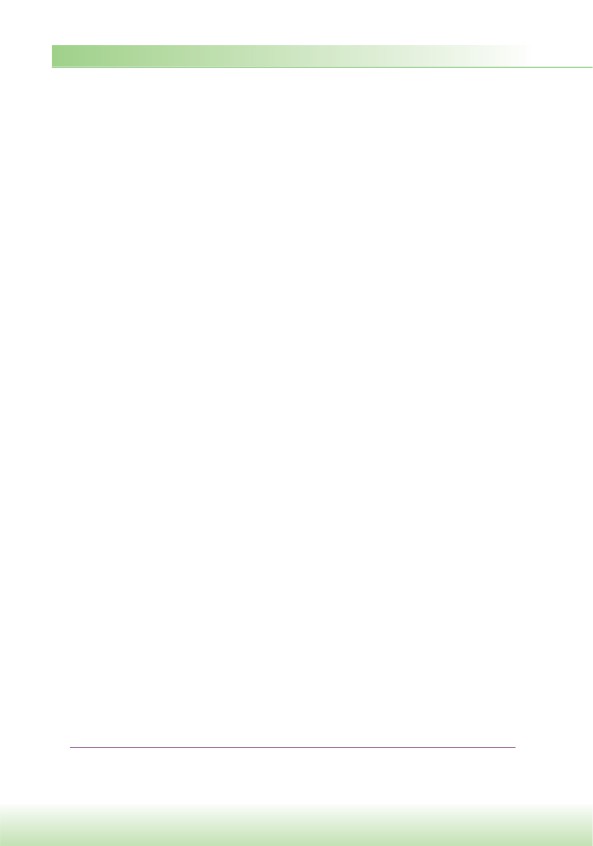 (компонентом полимеразного комплекса). Нуклеокапсид ассоциирован с ма-
триксным (M) белком, расположенным под оболочкой вириона. Оболочка ви-
риона содержит гликопротеиновые шипы: белок слияния (F — от англ. fusion), 
который вызывает слияние мембран вируса и клетки; прикрепительные белки 
(гемагглютинин-нейраминидаза {HN}, гемагглютинин {H} и гликопротеин {G}). 
F-белок активизируется протеолитическим расщеплением с образованием F1-, 
F2-гликопротеинов.Таблица 16.2Характеристика семейства парамиксовирусов человекаРепродукция парамиксовирусов инициируется связыванием HN-, H- или G-белка на обо-
лочке вириона с сиаловой кислотой на поверхности клетки. F-белок обеспечивает слияние обо-
лочки вируса с плазматической мембраной клетки. Парамиксовирусы индуцируют слияние кле-
ток, образуя поликарионы — синцитий. Вирус Сендай мышей (с расщепленным F-белком) часто 
используют для слияния клеток при получении клеточных гибридов. Репликация генома сходна 
с репликацией минус-РНК-геномных вирусов (например, вируса бешенства): РНК-полимераза 
вносится в клетку с нуклеокапсидом вируса. Транскрипция, синтез белка и репликация генома 
происходят в цитоплазме клетки хозяина. Геном транскрибируется в отдельные иРНК и полно-
ценную плюс-матрицу для геномной РНК. Новые геномы взаимодействуют с L-, P- и N-белками, 
образуя нуклеокапсиды, которые связываются с М-белком и окружаются оболочкой из модифи-
цированной плазмолеммы клетки. Вирионы выходят из клетки почкованием (см. рис. 3.9).Резистентность. Парамиксовирусы относятся к наименее устойчивым ви-
русам. Они чувствительны к высокой температуре (50 qС), детергентам, дезин-
фицирующим веществам и другим факторам. Но отмечается большая устойчи-
вость к низким температурам.16.1.7.1. Вирусы парагриппаПарагрипп — острая инфекционная болезнь, характеризующаяся преи-
мущественным поражением верхних дыхательных путей, в основном гор-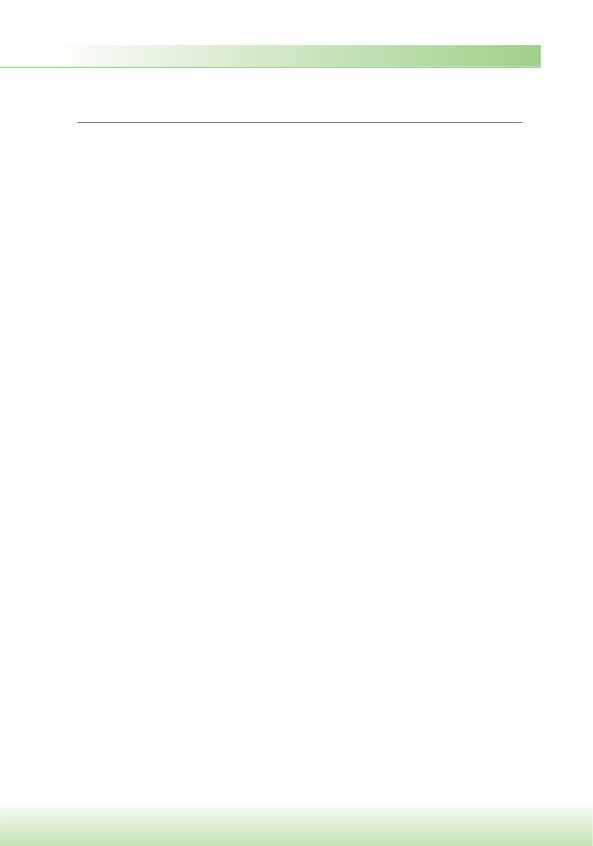 тани, и умеренной интоксикацией; развиваются ларинготрахеобронхит и пневмония.Таксономия. Возбудители относятся к РНК-содержащим вирусам семей-
ства Paramyxoviridae. Вирусы парагриппа человека серотипов 1 и 3 относятся к роду Respirovirus, а серотипов 2, 4a и 4b — к роду Rubulavirus. Вирусы пара-
гриппа человека были открыты в 1956 г. Р. Ченоком.Структура и антигенные свойства. По своей структуре вирусы парагриппа 
человека не отличаются от других представителей семейства. Они также содер-
жат однонитевую, нефрагментированную минус-РНК, кодирующую семь бел-
ков. Оболочка имеет гликопротеиновые шипы (гемагглютинин-нейраминида-
за — HN и F). Нуклеокапсид является внутренним антигеном и ассоциирован 
с матриксным (M) белком. Гликопротеиновые шипы — поверхностные антиге-
ны. По антигенам вирусных белков HN, NP, F различают четыре основных се-
ротипа вирусов парагриппа: ВПГЧ-1, ВПГЧ-2, ВПГЧ-3, ВПГЧ-4. Серотипы 1, 2,3 перекрестно реагируют с антителами к вирусу паротита. У ВПГЧ-1, ВПГЧ-2, ВПГЧ-3 имеются общие антигены с вирусом эпидемического паратита. Гемаг-
глютинин имеется у всех серотипов, но он отличается по спектру действия: ВПГЧ-1 и ВПГЧ-2 склеивают разные эритроциты (человека, кур, морской свинки и др.); ВПГЧ-3 не агглютинирует эритроциты кур; ВПГЧ-4 склеивает только эритроциты морской свинки.Культивирование вирусов производят в основном на первичных культурах 
клеток.Резистентность вирусов парагриппа человека такая же, как у других пред-
ставителей семейства.Эпидемиология. Источник парагриппа — больные люди. Заражение проис-
ходит через дыхательный тракт. Основной путь передачи — воздушно-капель-
ный, но возможен также и контактно-бытовой путь. Заболевание широко рас-
пространено (чаще от больных выделяют ВПГЧ-1, ВПГЧ-2 и ВПГЧ-3) и очень 
контагиозно. Почти у всех взрослых обнаруживают антитела к вирусам пара-
гриппа. Сезонность в возникновении парагриппа не отмечается.Патогенез. Входные ворота инфекции — верхние дыхательные пути. ВПГЧ 
адсорбируются на клетках слизистой оболочки верхних дыхательных путей, вне-
дряются в них и размножаются, вызывая гибель клеток. Патологический про-
цесс быстро спускается в нижние отделы респираторного тракта, вызывая здесь 
воспаление. ВПГЧ-1 и ВПГЧ-2 служат самой частой причиной крупа (острого 
ларинготрахеобронхита у детей). ВПГЧ-3 вызывает очаговую пневмонию. Име-
ет место непродолжительная вирусемия. Продукты распада погибших клеток 
и вирусов вызывают интоксикацию организма. Вирусы вызывают вторичный 
иммунодефицит, способствующий развитию бактериальных осложнений.Клиника. Инкубационный период 3-6 дней. Повышается температура, по-
являются слабость, насморк, боль в горле, кашель, т.е. специфические симпто-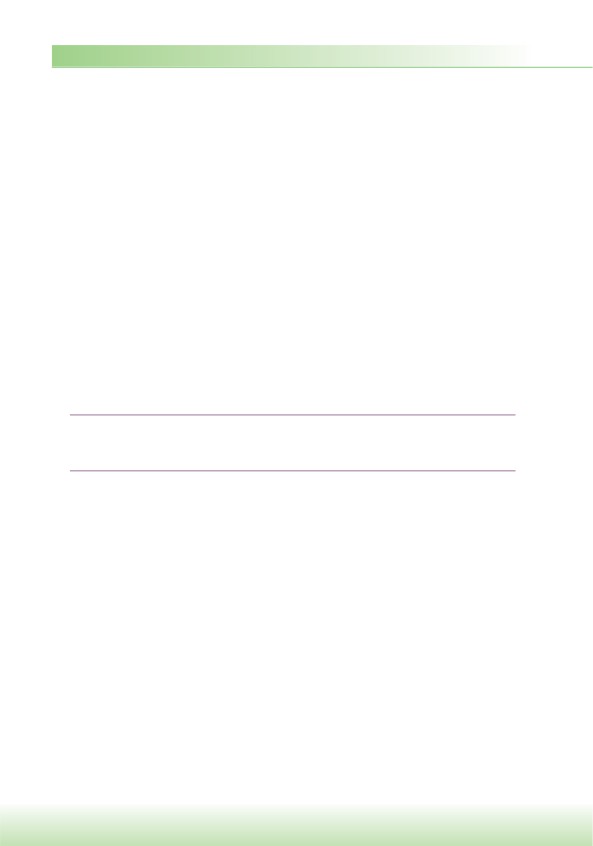 мы отсутствуют. При тяжелых формах у детей возможно развитие крупа и пнев-
монии. У взрослых заболевание обычно протекает как ларингит. 
	Иммунитет. Иммунитет после перенесенного заболевания непрочный и не-
продолжительный. И хотя он типоспецифичен, возможны реинфекции теми же типами.Микробиологическая диагностика. От больного берут слизь или смыв из 
дыхательных путей, мокроту. Применяют вирусологический метод на культуре 
клеток. Индикацию проводят по цитопатическому действию вирусов, РГА, но 
самым важным критерием является феномен гемадсорбции, наиболее выра-
женный у ВПГЧ-1, -2, -3 (раньше эти вирусы называли гемадсорбирующими). 
Идентификацию осуществляют с помощью РТГА, РСК, РН. Возможно исполь-
зование серологического метода как для выявления антигенов вируса, так и для 
обнаружения антител в парных сыворотках крови больного в РТГА, РСК, РН 
и др. (ретроспективная диагностика).Лечение. Помимо симптоматической терапии возможно использование ар-
бидола, интерферона, других иммуномодуляторов.Профилактика только неспецифическая.Коронавирусы (семейство Coronaviridae)Семейство Coronaviridae включает роды Coronavirus и Torovirus, которые со-
держат вирусы, вызывающие поражения органов дыхания (в том числе SARS-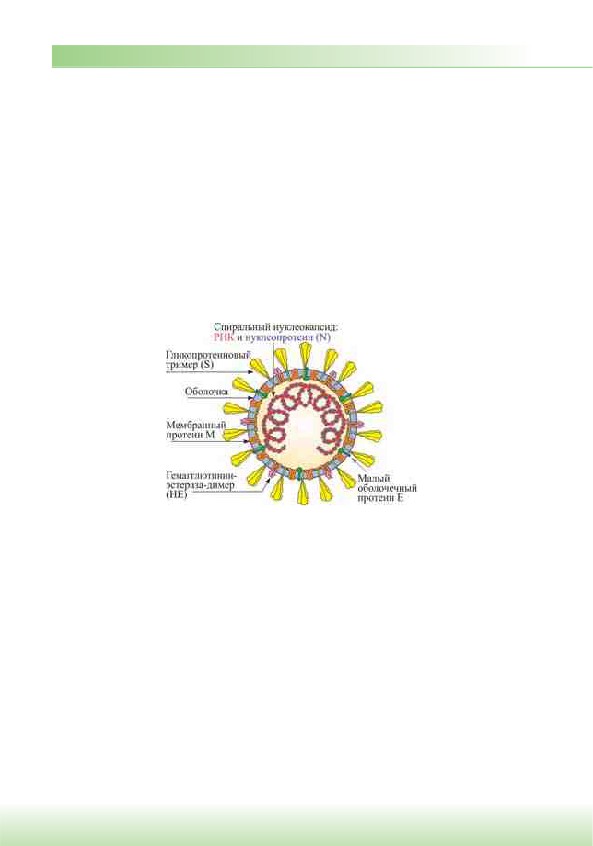 синдром, Severe acute respiratory syndrome coronavirus, тяжелый острый респира-
торный синдром), ЖКТ, нервной системы. На поверхности вириона расположено 
кольцо из специфических выступов, придающее ему характерный вид (от лат. 
сorona — венец). Вирус впервые был выделен D. Tyrrellatas в 1965 г. от больного 
острым ринитом.Структура.   Вирионы   диаметром 	80-220   нм   имеют   округлую   форму 
(рис. 16.12). Нуклеокапсид спиральной симметрии, содержит однонитевую 
плюс-РНК, покрыт липидной оболочкой, на которой наблюдаются булавовид-
ные выступы в виде солнечной короны — пепломеры. С геномом вируса свя-
зан основной нуклеопротеин N, формирующий нуклеокапсидную структуру. 
В липопротеиновой оболочке имеется мембранный протеин М, гликопротеин 
S и протеин Е. У некоторых вирусов обнаруживается гемагглютининэстераза(НЕ), формирующая короткие отростки на поверхности вириона.Рис. 16.12. Схема строения коронавирусаАнтигенные свойства. Коронавирусы имеют сложный антигенный состав. 
Антигенные детерминанты располагаются на пепломерах. Гликопротеин S — сиг-
нальный протективный антиген при SARS, является индуктором вируснейтра-
лизующих антител. При попадании коронавирусов в организм вырабатываются 
агглютинирующие и преципитирующие антитела. По антигенной структуре ко-
ронавирусы, выделяемые от человека, разделены на четыре группы.Культивирование. Коронавирусы репродуцируются в цитоплазме клеток че-
ловека и животных — их естественных хозяев. Возможно использование культур 
клеток эмбриона человека и первичных эпителиальных клеток. Оптимальная 
температура культивирования — 33-35 qС. Возбудители заболеваний птиц раз-
множаются в куриных эмбрионах. Внутриклеточные включения не образуются.Резистентность. Вирусы относительно устойчивы, во внешней среде сохра-
няются до 3 ч, в моче и фекалиях — до 2 суток. Чувствительны к нагреванию, 
действию жирорастворителей, детергентов, формальдегида, окислителей. ПриАденовирусы (семейство Adenoviridae)Семейство Adenoviridae включает пять родов: Mastadenivirus (вирусы млекопи-
тающих), Aviadenovirus (вирусы птиц), Atadenovirus (геном этих вирусов обога-
щен А-Т-парами), Siadenovirus (содержит ген сиалидазы) и Ichtadenovirus (виру-
сы рыб). Медицинское значение имеет только род Mastadenivirus.Впервые ДНК-геномные аденовирусы выделили в 1953 г. У. Роу и соавт. из 
тканей миндалин и аденоидов детей. В дальнейшем оказалось, что аденовиру-сы можно выделить из тканей лимфоглоточного кольца Пирогова-Вальдейера 
и из фекалий здорового человека. Известно более 100 серотипов, из которых 
около 50 патогенны для людей. Наиболее типично субклиническое и инаппа-
рантное течение аденовирусной инфекции, связанное с поражением респира-
торной, гастроинтестинальной и зрительной систем. Некоторые типы аденови-
русов вызывают онкогенную трансформацию (опухоли грызунов).Структура. Вирион аденовирусов имеет форму икосаэдра (диаметр 90 нм). 
Оболочки нет. Капсид заключает двунитевую линейную ДНК, связанную с бел-
ками. Капсид состоит из различных капсомеров: гексонов и пентонов (12 пен-
тонов) на вершине икосаэдра с соседними частицами — перипентонными гексо-
нами. Пентон состоит из пяти белковых молекул. От каждого пентона отходит 
гликопротеиновая нить (фибрилла), которая является прикрепительным бел-
ком и гемагглютинином. Аденовирусы человека делят на шесть групп (A-F).Репродукция. Аденовирусы прикрепляются к рецепторам поверхности клет-
ки с помощью гликопротеиновых фибрилл. Вирус проникает в клетку клатри-
нопосредованным эндоцитозом. Депротеинизация вирионов начинается в цито-
плазме и заканчивается в ядре клетки. Репликация вирусной ДНК происходит 
в ядре клетки. Белки капсида образуются в цитоплазме и затем транспортиру-
ются в ядро, где собираются вирионы. Вирус выходит из клетки в результате ее 
дегенерации и лизиса. Возможна латентная инфекция (в лимфоидных клетках).Эпидемиология. Источником инфекции являются больные люди с острой 
или латентной формой заболевания. Чаще болеют дети до 14 лет. Механизмы 
распространения — респираторный и контактный. Кишечные аденовирусы име-
ют фекально-оральный механизм передачи. Заболеваемость характеризуется 
осенне-зимней сезонностью. Отмечаются вспышки и спорадическая заболевае-
мость.В окружающей среде аденовирусы более устойчивы, чем большинство дру-
гих вирусов человека. Они инактивируются при 56 qС в течение 30 мин; сохра-
няют активность в течение 7 сут при 36-37 qС, сохраняются при лиофилизации; устойчивы при рН 5,0-9,0.Патогенез. Инкубационный период составляет 4-5 суток. Первичная ре-
продукция аденовирусов происходит в эпителиальных клетках слизистой обо-
лочки дыхательных путей и кишечника, в конъюнктиве глаза и в лимфоидной 
ткани (миндалины и мезентериальные узлы). После появления первых симпто-
мов возникает короткая вирусемия. По типу поражений клеток различают про-
дуктивную, персистирующую или трансформирующую инфекцию:x  продуктивная инфекция сопровождается гибелью клетки после выхода из 
	нее до 1 млн вирионов (у некоторых хозяев наблюдается низкий выход 
	вирионов — низкопродуктивная инфекция, либо абортивная инфекция); x  персистирующая инфекция (протекающая хронически, бессимптомно) 
	возможна при замедленной скорости репродукции вируса, что позволяет 
	клеткам исправлять повреждения, наносимые вирусом;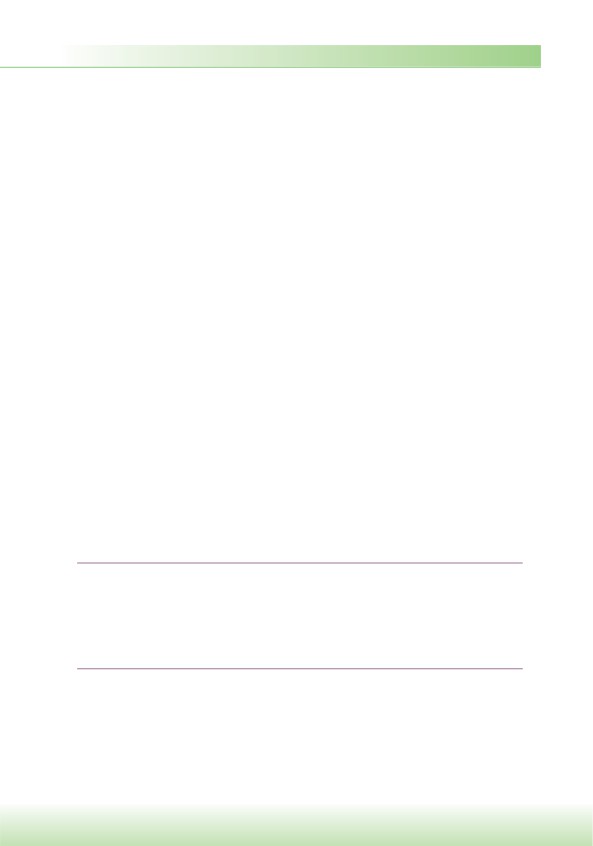 x  трансформирующая инфекция возникает при заражении аденовирусами 
	человека новорожденных мышей, крыс, хомяков; у них возникают опу-
	холи.Клиника. Аденовирусы — одни из возбудителей ОРВИ (серотипы 4, 7, 14, 
21). У детей раннего возраста развиваются фарингоконъюнктивиты. Возмож-
но тяжелое воспаление роговицы с потерей зрения. У детей младшего возраста 
могут развиваться гастроэнтериты. В закрытых организованных коллективах 
(школьники, военнослужащие) возможны эпидемические вспышки с тяжелы-
ми осложнениями (пневмония, энцефалит). К редким аденовирусным инфек-
циям относятся менингоэнцефалиты и геморрагические циститы.Иммунитет — типоспецифический, клеточно-гуморальный.Микробиологическая диагностика. В зависимости от клинической формы болезни исследуют отделяемое носоглотки, зева, конъюнктивы и фекалии. Воз-
можно выделение аденовирусов на культуре эпителиальных клеток человека (ЦПД, внутриядерные включения) и идентификация с помощью РИФ, ИФА, РСК, РН. Серологический метод: с помощью РСК, РН, РНГА определяют на-
растание титра антител в сыворотке крови. Молекулярно-генетический метод: ДНК вируса выявляют с помощью ПЦР.Лечение и профилактика. Лечение симптоматическое, возможно приме-
нение рибавирина, интерферона и его индукторов. Разработаны пероральные живые тривалентные вакцины (из штаммов серотипов 3, 4 и 7), которые назна-
чаются по эпидпоказаниям.Поксвирусы (семейство Poxviridae)Поксвирусы (Poxviridae от англ. pox — оспа + вирусы) — семейство крупных 
ДНК-содержащих вирусов, включающее два подсемейства: Chordopoxvirinae — 
вирусы оспы позвоночных (табл. 16.6), Entomopoxvirinae — вирусы оспы насе-
комых. Семейство содержит вирусы натуральной оспы, вакцины, оспы обезьян 
и др.Таблица 16.6Характеристика подсемейства Chordopoxvirinae16.2.7.1. Вирус натуральной оспы; семейство PoxviridaeНатуральная оспа — особо опасная высококонтагиозная инфекция, ха-
рактеризующаяся тяжелым течением, лихорадкой и обильной пустулез-
но-папулезной сыпью на коже и слизистых оболочках. Болезнь до ликви-
дации на земном шаре (в 1977 г.) относилась к карантинным инфекциям.Таксономия. Вирус натуральной оспы — ДНК-содержащий, относится к се-
мейству Poxviridae (от англ. pox — язва) роду Orthopoxvirus. 
	Структура и антигенные свойства. Вирионы поксвирусов (рис. 16.20) име-
ют кирпичеобразную или овоидную форму (230 u 400 нм). Вирус натуральной оспы — один из самых крупных вирусов, впервые обнаружен в световом микро-
скопе Е. Пашеном (1906 г.). Вирионы видны при специальных методах окраски в виде так называемых элементарных телец Пашена (окраска серебрением по Морозову). Поверхность вириона состоит из нитевидных, овоидных элементов. Оболочка и наружная мембрана вириона заключают сердцевину (ДНК и белки)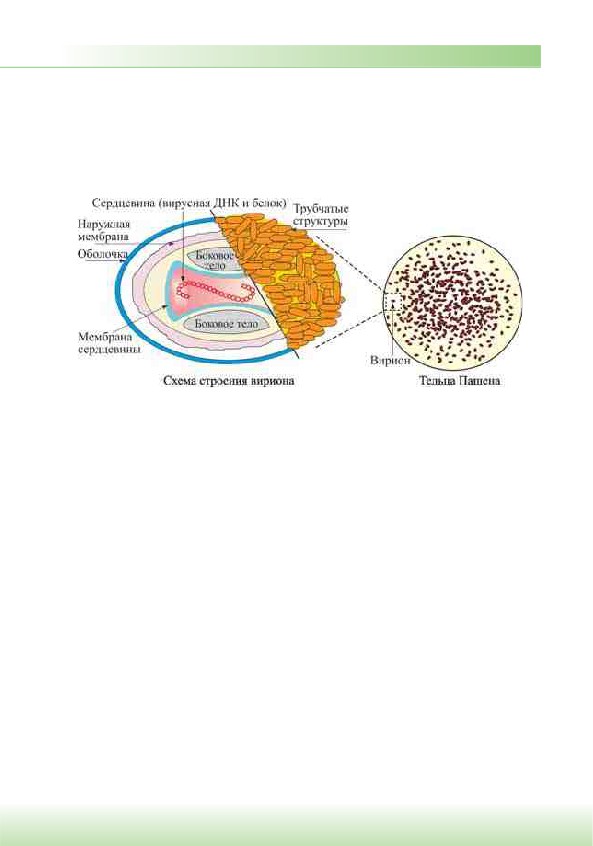 и мембрану сердцевины. Сердцевина имеет гантелевидную форму; она находит-
ся между двумя боковыми телами. Геном вириона — двунитевая линейная ДНК с ковалентно замкнутыми концами (шпильки или теломеры). Вирусы имеют более 30 структурных белков. Наружная мембрана собирается вокруг сердцеви-
ны в цитоплазме, а оболочка приобретается при выходе из клетки. Ортопоксви-
русы синтезируют невирионный гемагглютинин.Рис. 16.20. Схема строения ортопоксвируса и тельца ПашенаАнтигены — нуклеопротеиновый, растворимые и гемагглютинин; имеются общие антигены с вирусом вакцины.Репродукция. Вирион проникает в клетку с помощью фагоцитарной вакуоли. В вакуоле наружная мембрана вириона удаляется. Затем с помощью ферментов вируса происходит транс-
крипция ранних генов. Образуются иРНК, кодирующие ранние ферменты: «раздевающий белок», удаляющий мембрану сердцевины и освобождающий вирусную ДНК в цитоплазму; вирусная ДНК-полимераза, реплицирующая геном.В результате поздней транскрипции ДНК и белки вируса собираются в сердцевину с серд-
цевинной мембраной. Образующиеся вирионы покрываются модифицированными мембранами 
аппарата Гольджи. Наружная мембрана окутывает сердцевину, латеральные тела и ферменты; ви-
рионы почкуются через плазматическую мембрану и выходят при лизисе клетки. Репродукция 
поксвирусов уникальна для ДНК-содержащих вирусов, поскольку весь цикл происходит в цито-
плазме, где образуются включения Гварниери. В результате поксвирусы должны кодировать фер-
менты для синтеза информационной (иРНК) и ДНК, тогда как другие ДНК-вирусы получают их 
от клетки хозяина.Культивирование. Вирус натуральной оспы размножается в куриных эм-
брионах с образованием белых «бляшек» на хорион-аллантоисной оболочке; 
в культуре клеток. В цитоплазме инфицированных клеток формируются око-
лоядерные включения (тельца Гварниери), которые впервые описал в 1892 г.Г. Гварниери, выявив их на срезах роговицы зараженного вирусом кролика.Резистентность. Вирус устойчив к высушиванию и низким температурам, нечувствителен к эфиру; длительно сохраняется в корочках оспенных пустул. Моментально погибает при 100 qС, а при 60 qС — через 15 мин; при обработке хлорамином погибает через несколько часов.Восприимчивость животных. Для большинства животных вирус натураль-
ной оспы малопатогенен. Клиническую картину можно воспроизвести у обезьян. 
	Эпидемиология. Натуральная оспа известна с древних времен. До глобаль-
ной ликвидации она была широко распространена в странах Азии, Африки, Южной Америки (XVI в. и позже) и Европы (VI в. и далее). В отдельные годы смертность от оспы достигала 2 млн человек. В связи с высокой контагиозно-
стью, тяжестью течения и большой летальностью болезнь относится к особо опасным конвенционным (карантинным) инфекциям. Источником инфекции является больной человек, который заразен с последних дней инкубационного периода и до отпадения корок высыпаний (около 3 нед.). Инфицирование про-
исходит воздушно-капельным, воздушно-пылевым, а также контактно-быто-
вым путями при соприкосновении с вещами больного, загрязненными слизью, гноем, корочками с пораженных наружных покровов, калом и мочой, содержа-
щими вирус.В 1958 г. ВОЗ по предложению СССР разработала программу ликвидации 
оспы в мире, что было успешно реализовано в 1977 г. в результате глобаль-
ной противооспенной вакцинации населения. Для осуществления программы 
СССР безвозмездно передал ВОЗ свыше 1,5 млрд доз оспенной вакцины. Боль-
шая роль в ликвидации оспы принадлежит отечественным ученым В.М. Жда-
нову, С.С. Маренниковой и О.Г. Анджапаридзе. Последний случай заболевания 
был в 1977 г. в Сомали; в 1978 г. в Бирмингеме было два случая лабораторного 
заражения оспой. Возбудитель натуральной оспы по решению ВОЗ хранится 
в специальных лабораториях США и России.Патогенез. Вирус натуральной оспы проникает через слизистые оболочки верхних дыхательных путей, реже — через кожу и после размножения в регио-
нарных лимфатических узлах попадает в кровь. Из крови возбудитель заносится в кожу и лимфоидные ткани, в которых происходит дальнейшее размножение вирусов, формируются очаги поражения в коже (дерматотропные свойства), слизистых оболочках и паренхиматозных органах. Характерно образование па-
пулезных, а затем везикуло-пустулезных высыпаний.Клиника. Инкубационный период 7-17 дней. Заболевание проявляется 
высокой температурой тела, рвотой, головной и поясничной болями, сыпью. 
Первоначально сыпь имеет вид розовых пятен, которые затем переходят снача-
ла в узелки — папулы размером с горошину, а затем — в пузырьки (везикулы) 
и пустулы (гнойнички), подсыхающие и превращающиеся в корки. После от-
падения корок на коже остаются рубцы (рябины), особенно заметные на лице.Различают несколько форм оспы: тяжелую (пустулезно-геморрагическая, или 
черная оспа, сливная оспа) со 100% летальностью; среднетяжелую (рассеянная 
оспа); легкую (вариолоид, оспа без сыпи, оспа без повышения температуры тела).Иммунитет. После перенесенной болезни формируется стойкий пожизнен-
ный иммунитет, обусловленный появлением вируснейтрализующих антител, интерферонов и активацией факторов клеточного иммунитета.Микробиологическая диагностика. Работу проводят по правилам для осо-
бо опасных инфекций. Исследуют содержимое элементов сыпи, отделяемое но-
соглотки, кровь, пораженные органы и ткани. Вирус выявляют при электронной 
микроскопии, в РИФ, РП, по образованию телец Гварниери. Выделяют вирус 
путем заражения куриных эмбрионов и культур клеток с последующей иденти-
фикацией посредством реакции нейтрализации (на куриных эмбрионах), РСК, 
РТГА. Серологическую диагностику проводят с помощью РТГА, РСК, РПГА, ре-
акции нейтрализации.Лечение симптоматическое, а также индукторами интерферона и противо-
вирусными препаратами.Специфическая  профилактика.  Прочный  иммунитет  создает  живая оспенная вакцина. Ее готовят из соскобов сыпи телят или при культивировании вируса вакцины (осповакцины) на куриных эмбрионах. Вакцину вводят скари-
фикационным способом или накожно с помощью безыгольного инъектора. Раз-
работана оральная таблетированная вакцина, не уступающая по эффективности накожной, но менее реактогенная (А.А. Воробьев и соавт.). В связи с ликвида-
цией оспы обязательная ранее вакцинация отменена с 1980 г.комнатной температуре сохраняются в течение нескольких дней. Устойчивы 
при низких температурах, хорошо переносят лиофилизацию. 
	Репродукция. Коронавирусы проникают в клетку путем эндоцитоза и ре-
продуцируются в цитоплазме. В инфицированных клетках вирусы находятся в вакуолях вблизи мембран эндоплазматического ретикулума, где осуществля-
ется сборка вириона. Вирионы отпочковываются внутри эндоплазматического ретикулума и аппарата Гольджи. Выход вируса из инфицированных клеток про-
исходит путем экзоцитоза.Эпидемиология и патогенез. Коронавирусы вызывают у человека забо-
левания дыхательных путей, в том числе бронхиолит и пневмонию, а также диарейный синдром и, возможно, поражения нервной системы. Источником инфекции является больной человек, основной путь передачи аэрогенный. За-
болевания чаще наблюдаются в зимне-весенний период.Клиника. Инкубационный период 3-4 дня. В клетках слизистой оболочки 
верхних дыхательных путей происходит первичная репродукция вируса. Отме-
чаются насморк и чиханье, как правило, без повышения температуры. Продол-
жительность болезни 5-7 дней. Могут наблюдаться симптомы гастроэнтерита. 
В случае развития SARS повышается температура, появляются признаки пора-
жения нижних дыхательных путей. Коронавирусная инфекция может ослож-
няться другими заболеваниями вирусной или бактериальной этиологии.Иммунитет. После перенесенного заболевания формируется гуморальный иммунитет.Микробиологическая диагностика. Материал для исследования — смыв 
из носоглотки. В качестве экспресс-диагностики для обнаружения антигена 
в клетках слизистой оболочки используют РИФ. Выделение вируса затрудне-
но, поэтому основной метод диагностики серологический (ретроспективный). 
С помощью РНИФ с 10-го дня от начала заболевания возможно определить 
нарастание титра IgG в парных сыворотках. Начиная с 3-й недели с помощью 
ИФА определяют IgM и IgG.Лечение симптоматическое.Специфическая профилактика не разработана.ПодсемействоРодПредставителиСвойства вирусовParamyxovirinaeAvulavirusВирус болезни НьюкастлаВирион содержит негатив-ный РНК-геном в спираль-ном нуклеокапсиде, кото-рый окружен оболочкойс гликопротеиновыми ши-пами — F и другими (HN —вирусов парагриппа и паро-тита; H — вируса кори; G —РСВ). Репродукция и сбор-ка ирионов — в цитоплазме;выход — почкованиемParamyxovirinaeHenipavirusВирусы Хендра, НипахВирион содержит негатив-ный РНК-геном в спираль-ном нуклеокапсиде, кото-рый окружен оболочкойс гликопротеиновыми ши-пами — F и другими (HN —вирусов парагриппа и паро-тита; H — вируса кори; G —РСВ). Репродукция и сбор-ка ирионов — в цитоплазме;выход — почкованиемParamyxovirinaeMorbillivirusВирус кори (measles virus)Вирион содержит негатив-ный РНК-геном в спираль-ном нуклеокапсиде, кото-рый окружен оболочкойс гликопротеиновыми ши-пами — F и другими (HN —вирусов парагриппа и паро-тита; H — вируса кори; G —РСВ). Репродукция и сбор-ка ирионов — в цитоплазме;выход — почкованиемParamyxovirinaeRespirovirusВирусы Сендай, парагриппачеловека 1, 3Вирион содержит негатив-ный РНК-геном в спираль-ном нуклеокапсиде, кото-рый окружен оболочкойс гликопротеиновыми ши-пами — F и другими (HN —вирусов парагриппа и паро-тита; H — вируса кори; G —РСВ). Репродукция и сбор-ка ирионов — в цитоплазме;выход — почкованиемParamyxovirinaeRubulavirusВирус эпидемического паро-тита, парагриппа человека 2,4a и 4bВирион содержит негатив-ный РНК-геном в спираль-ном нуклеокапсиде, кото-рый окружен оболочкойс гликопротеиновыми ши-пами — F и другими (HN —вирусов парагриппа и паро-тита; H — вируса кори; G —РСВ). Репродукция и сбор-ка ирионов — в цитоплазме;выход — почкованиемPneumovirinaePneumovirusРеспираторно-синцитиальныйвирус человека (РСВ)Вирион содержит негатив-ный РНК-геном в спираль-ном нуклеокапсиде, кото-рый окружен оболочкойс гликопротеиновыми ши-пами — F и другими (HN —вирусов парагриппа и паро-тита; H — вируса кори; G —РСВ). Репродукция и сбор-ка ирионов — в цитоплазме;выход — почкованиемPneumovirinaeMetapneumovrusМетапневмовирусы человекаи птицВирион содержит негатив-ный РНК-геном в спираль-ном нуклеокапсиде, кото-рый окружен оболочкойс гликопротеиновыми ши-пами — F и другими (HN —вирусов парагриппа и паро-тита; H — вируса кори; G —РСВ). Репродукция и сбор-ка ирионов — в цитоплазме;выход — почкованиемРодПредставителиСвойства вирусовOrthopoxvirusВирусы вакцины, натуральнойоспы, оспы коров, оспы обезьян,верблюдов, мышей и др.Поксвирусы — самые крупные вирусы(230u400 нм); имеют овоидную форму; со-стоят из оболочки, наружной мембраныи сердцевины (ДНК и белки), расположен-ной между боковыми телами. Геном вирио-на — двунитевая линейная ДНК. Репродук-ция происходит в цитоплазме (включенияГварниери). Вирионы почкуются черезплазматическую мембрану и выходят прилизисе клеткиParapoxvirusВирусы Орф, папулезного стома-тита коров, паравакцины (псев-докоровьей оспы) и др.Поксвирусы — самые крупные вирусы(230u400 нм); имеют овоидную форму; со-стоят из оболочки, наружной мембраныи сердцевины (ДНК и белки), расположен-ной между боковыми телами. Геном вирио-на — двунитевая линейная ДНК. Репродук-ция происходит в цитоплазме (включенияГварниери). Вирионы почкуются черезплазматическую мембрану и выходят прилизисе клеткиAvipoxvirusВирус оспы курПоксвирусы — самые крупные вирусы(230u400 нм); имеют овоидную форму; со-стоят из оболочки, наружной мембраныи сердцевины (ДНК и белки), расположен-ной между боковыми телами. Геном вирио-на — двунитевая линейная ДНК. Репродук-ция происходит в цитоплазме (включенияГварниери). Вирионы почкуются черезплазматическую мембрану и выходят прилизисе клеткиCarpipoxvirusВирусы оспы овец, оспы козПоксвирусы — самые крупные вирусы(230u400 нм); имеют овоидную форму; со-стоят из оболочки, наружной мембраныи сердцевины (ДНК и белки), расположен-ной между боковыми телами. Геном вирио-на — двунитевая линейная ДНК. Репродук-ция происходит в цитоплазме (включенияГварниери). Вирионы почкуются черезплазматическую мембрану и выходят прилизисе клеткиLeporipoxvirusВирусы миксомы, фибромы кро-ликов и белокПоксвирусы — самые крупные вирусы(230u400 нм); имеют овоидную форму; со-стоят из оболочки, наружной мембраныи сердцевины (ДНК и белки), расположен-ной между боковыми телами. Геном вирио-на — двунитевая линейная ДНК. Репродук-ция происходит в цитоплазме (включенияГварниери). Вирионы почкуются черезплазматическую мембрану и выходят прилизисе клеткиSuipoxvirusВирус оспы свинейПоксвирусы — самые крупные вирусы(230u400 нм); имеют овоидную форму; со-стоят из оболочки, наружной мембраныи сердцевины (ДНК и белки), расположен-ной между боковыми телами. Геном вирио-на — двунитевая линейная ДНК. Репродук-ция происходит в цитоплазме (включенияГварниери). Вирионы почкуются черезплазматическую мембрану и выходят прилизисе клеткиMolluscipoxvirusВирус контагиозного моллюскаПоксвирусы — самые крупные вирусы(230u400 нм); имеют овоидную форму; со-стоят из оболочки, наружной мембраныи сердцевины (ДНК и белки), расположен-ной между боковыми телами. Геном вирио-на — двунитевая линейная ДНК. Репродук-ция происходит в цитоплазме (включенияГварниери). Вирионы почкуются черезплазматическую мембрану и выходят прилизисе клеткиYatapoxvirusЯба-вирус опухоли обезьян. Та-напоксвирусы человека, обезьянПоксвирусы — самые крупные вирусы(230u400 нм); имеют овоидную форму; со-стоят из оболочки, наружной мембраныи сердцевины (ДНК и белки), расположен-ной между боковыми телами. Геном вирио-на — двунитевая линейная ДНК. Репродук-ция происходит в цитоплазме (включенияГварниери). Вирионы почкуются черезплазматическую мембрану и выходят прилизисе клетки